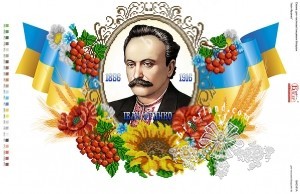 Вітаємопереможців міського конкурсу   читання та інсценізації творів Івана Франка "Лиш боротись - значить жить !"Номінація  "Інсценізація творів Івана Франка"Номінація "Пісні на слова Івана Франка"                    Номінація "Читання творів Івана Франка"  (вікова категорія -  4-8 класи)Номінація "Читання творів Івана Франка"  (вікова категорія -  9-11 класи)Навчальний закладПІБ учасника конкурсукласПІБ учителямісцеМиколаївський муніципальний колегіумКваша АндрійМельник Вероніка  
Кулакова Анна 6,7,10
Мартинюк В.Б., Ткаченко Г.Г., Євдокимова С.І.ІМиколаївська ЗОШ №3Оселедченко Данил
Гончар Аліна
Горбенко Дар'я
Дзядевич Дмитро
Бондаренко Нікіта
Могилєвич Максим5Ставніченко С.А.ІІЕкономічний ліцей №1Лантух Артем і КО8Афоніна С.ІІІНавчальний закладПІБ учасника конкурсукласПІБ учителямісцеМДВМУСанітар Данило 2 курсШевченко Є.М., концертмейстер Дмитро СмирновІЗОШ № 56Могильова Ірина
Гончарук Катерина 
8, 10Софієнко Г.В.
Скорук М.М.ІІМСШ " АДТ"Стасюк Катерина 
Кузьміна Катерина 
Коксьонок Карина 7 Бойко О.І.ІІІНавчальний закладПІБ учасника конкурсукласПІБ учителямісцеМГ №3Коваль Ілля 8Коваль Т.Ю.ІЗОШ  N 22Мірзоян Анаіт 5 Лєнь І,В.ІЗОШ № 51Балдук Андрій5Дупляк О.М.ІІЗОШ № 28Непокритий Єгор 6Семченко К.В.ІІМГ №2Косьмін Михайло 5 Чернікова Н.В.ІІМЕЛ № 2Димура Олена  8Лагно Г.І.ІІМЕЛ № 2Кубай Роман  8Лагно Г.І.ІІІЗОШ № 37Бєлік Яна8 Ющенко О.Б.ІІІЗОШ № 37Гандапас Елизавета 5Ющенко О.Б.ІІІМГ №2 Шпак Софія 5 класЧернікова Н.В.ІІІЗОШ № 52Грабчук Марія 8Токовенко А. І.ІІІЗОШ №61Косик Наіна6Маркова О.А.ІІІНавчальний закладПІБ учасника конкурсукласПІБ учителямісцеМЮЛАльба Мирослава10Кутир Г.С.ІЗОШ №35Єгоров Олександр 9Оліферчук Н.В.ІЗОШ №25Островська Анастасія 10Піляєва А. І.ІЗОШ №19Звірян Катерина 10Животовська Ю.А.ІПерша українська гімназіяМачула Ангеліка10 Чернявська О.В.ІІМЗОШ №23Томащук Алла 10 Каратай Т.Г.ІІМСШ  "АДТ"Марущак Аліна11 Юргенсон М.О.ІІЗОШ №4Горєлова Орина11Вахненко А.В.ІІЗОШ №54Мартинова Марія  
9,11 Бикович  О. Г.ІІЗОШ № 28Пеньковська Дар'я9 Онощенко М.А.ІІМЗОШ №30Фесик Анна9Максимішина Т.Г.ІІІЗОШ № 17Іванова Лілія 9  Томашівська О.М.ІІІЗОШ №22Антоненко Артем11Авраменко О.В.ІІІМСШ "АДТ"Бевза Валентин9 Климова Ю.В.ІІІЗОШ №6Грицюк Валерія10Москаленко М.В.ІІІ ЗОШ № 27Уваєва Ольга 10Воронцова А.В.ІІІ